Alerte presse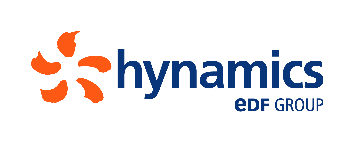 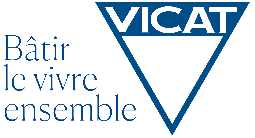 9 septembre 2021Vicat et Hynamics (EDF) dévoilent le projet Hynovi, pour la décarbonation du secteur cimentier et la production de méthanol décarboné.Vicat, l’unique cimentier français et Hynamics, filiale du Groupe EDF spécialisée dans la production d’hydrogène, s’allient pour développer une solution intégrée de capture de CO2 et de production de méthanol décarboné. Le projet qui porte le nom Hynovi vise à créer la première filière de production de méthanol décarboné en France et s’inscrit dans les objectifs du gouvernement français en matière de décarbonation de l’industrie et d’indépendance énergétique, dont les carburants de synthèse constituent l’un des principaux leviers. Dans le cadre de l’appel à projets « Projet Important d'Intérêt Européen Commun (PIIEC/IPCEI) », Hynovi a été pré-notifié par l’État français et est en cours d’instruction par la Commission européenne.Le projet Hynovi cherche à capter 40% du CO2 émis par la cimenterie Vicat de Montalieu-Vercieu (38), plus grande cimenterie en activité en France. Le carbone produit par la cimenterie sera récupéré et combiné à l’hydrogène bas carbone de Hynamics pour ainsi fabriquer du méthanol décarboné. Un enjeu de taille car en dix ans, la consommation mondiale de méthanol a doublé et connaîtra une croissance soutenue d’ici à 2050, pour répondre aux nouveaux besoins liés à la mobilité et la chimie décarbonée. Très largement importé en France et produit à 99% à partir d’énergies fossiles, le méthanol est utilisé par de nombreuses industries telles que le transport, la chimie et la construction. Il peut également servir de carburant de synthèse pour les bateaux. Au regard de l’urgence climatique, le projet Hynovi devrait éviter l’émission d’un demi-million de tonnes de CO2 chaque année.Grâce à l’installation d’un électrolyseur d’une puissance de 330 MW d’ici 2025 sur le site de la cimenterie, au captage des émissions de CO2 à la sortie du four et à l’utilisation de l’oxygène pour faire de l’oxy-combustion, Hynamics et Vicat comptent produire plus de 200 000 tonnes de méthanol par an, soit un quart de la consommation totale de la France. Ce projet ambitieux pourra ensuite être dupliqué dans d’autres industries européennes et dans le monde.Hynovi s’inscrit plus largement dans le cadre d’un partenariat innovant et ambitieux entre les deux groupes visant à décarboner les cimenteries de Vicat. La coordination des équipes R&D, commerciales, juridiques et marketing des deux acteurs permettra de consolider l’offre d’Hynamics et d’affirmer les objectifs de neutralité carbone de Vicat.À propos de VicatFort de plus de 200 ans d’expérience, Vicat est un acteur industriel de référence dans le domaine des matériaux de construction minéraux et biosourcés. Engagée sur une trajectoire de neutralité carbone sur sa chaîne de valeur d’ici à 2050, l’entreprise familiale (cotée en bourse) exerce aujourd’hui 3 métiers principaux que sont le Ciment, le Béton Prêt à l’Emploi (BPE) et les Granulats, ainsi que des activités complémentaires à ces métiers de base. Le groupe cimentier emploie près de 9 900 personnes et a réalisé un chiffre d’affaires consolidé de 2,8 milliards d’euros en 2020. Présent dans 12 pays – France, Suisse, Italie, États-Unis, Turquie, Égypte, Sénégal, Mali, Mauritanie, Kazakhstan, Inde et Brésil – Vicat réalise 2/3 de son chiffre d’affaires à l’international.A propos d’EDFActeur majeur de la transition énergétique, le groupe EDF est un énergéticien intégré, présent sur l’ensemble des métiers : la production, le transport, la distribution, le négoce, la vente d’énergie et les services énergétiques. Leader des énergies bas carbone dans le monde, le Groupe a développé un mix de production diversifié basé principalement sur l’énergie nucléaire et renouvelable (y compris l’hydraulique) et investit dans de nouvelles technologies pour accompagner la transition énergétique. La raison d’être d’EDF est de construire un avenir énergétique neutre en CO2 conciliant préservation de la planète, bien-être et développement, grâce à l’électricité et à des solutions et services innovants. Le Groupe participe à la fourniture d’énergie et de services à environ 37,9 millions de clients (1), dont 28,7 millions en France (2). Il a réalisé en 2020 un chiffre d’affaires consolidé de 69,0 milliards d’euros. EDF est une entreprise cotée à la Bourse de Paris.(1) Les clients sont décomptés depuis 2018 par site de livraison ; un client peut avoir deux points de livraison : un pour l’électricité et un autre pour le gaz.(2) Y compris ÉS (Électricité de Strasbourg)CONTACT MEDIASMonet + Associés pour le groupe Vicat Lison Douvegheantld@monet-rp.com04 78 37 34 64EDFService-de-presse@edf.fr01 40 42 46 37